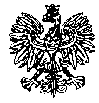 KOMENDA WOJEWÓDZKA POLICJIz siedzibą w RadomiuSekcja Zamówień Publicznych	ul. 11 Listopada 37/59, 26-600 Radomtel. 47 701 3103 		tel. 47 701 2007 Radom, dnia 03.08.2022 r.L. dz. ZP – 1647/2022 				Egz. PojedynczyRTJ. 55/22WYKONAWCYWYJAŚNIENIA I ZMIANA TREŚCI SWZ NR 2Dotyczy: postępowania o udzielenie zamówienia publicznego ogłoszonego na roboty budowlane w trybie podstawowym, na podstawie art. 275 pkt 2 ustawy Pzp w przedmiocie zamówienia: Wymiana okien w budynku Komendy Miejskiej Policji w Radomiu ul. 11 Listopada 37/59 – część I  Nr sprawy 37/22	Zamawiający - Komenda Wojewódzka Policji z siedzibą w Radomiu w rozumieniu przepisów ustawy z dnia 11 września 2019r. – Prawo zamówień publicznych (Dz. U. z 2021 r., poz. 1129 ze zm.) w związku z zapytaniami, które wpłynęły od wykonawców dokonuje na podstawie art. 284 ust. 2 ustawy wyjaśnień i zmiany treści SWZ w następującym zakresie:
Pytanie nr 1: Proszę o wyjaśnienie różnicy powierzchni wymienianej stolarki pomiędzy rysunkami a dołączonym przedmiarem. Wg rysunków - 539,17 m2 - czyli 152 sztuki okien, natomiast w przedmiarze jest 550,45 m2 stolarki.Odpowiedź na pytanie nr 1: Zamawiający informuje, że zestawienie stolarki obejmuje poglądowy kształt z wymiarami w glifach, ilości z przedmiaru są zwiększone o powierzchnię obróbki tynkarskiej. Do wyceny należy przyjąć ilości wynikające z przedmiarów.Pytanie nr 2: Czy stara stolarka okienna jest drewniana (np. okna skrzynkowe) czy też z PCV?Odpowiedź na pytanie nr 2: Zamawiający informuje, że istniejące okna są PCV.Pytanie nr 3: Czy rolety wewnętrzne będą montowane nowe czy stare? Jeśli będą pochodziły z okien z wymiany to mogą nie pasować do nowych? Jaki typ rolet należy wycenić np. rolety klasyczne (wolnowiszące), mini rolety z żyłką na ramę okna, rolety w kasecie z prowadnicami, rolety dzień noc czy rolety plisowane ? Proszę podać konkretny tym okna? Czy do wyceny należy przyjąć 70 szt. tak jak jest napisane w STWIOR bo ilość okien jest większa od ilości rolet.Odpowiedź na pytanie nr 3: Zamawiający informuje, że rolety wewnętrzne będą montowane nowe ze względu na zmianę podziału okna i należy zastosować rolety w kasecie z prowadnicami. Do wyceny należy przyjąć 70 sztuk okien o wymiarach 2,30 *1,70 mb.Pytanie nr 4: Czy współczynnik przenikania promieni słonecznych <50% - przezroczysta (bez efektu lustra) z punktu 2.3 STWIOR odnosi się do współczynnika g czy LT szyb? Proszę podać.Odpowiedź na pytanie nr 4: Zamawiający informuje, że współczynnik przenikania promieni słonecznych <50% - przezroczysta (bez efektu lustra) z punktu 2.3 STWIOR odnosi się do współczynnika LT szyb.Pytanie nr 5: Czy od strony wschodniej, zachodniej i północnej należy przyjąć zwykłe pakiety szybowe bez powłoki przeciwsłonecznej?Odpowiedź na pytanie nr 5: Tak należy przyjąć zwykłe pakiety szybowe bez powłoki przeciwsłonecznej.Pytanie nr 6: Czy kraty znajdują się z zewnątrz okien czy od strony pomieszczeń? Proszę podać ilość krat do naprawy/wymiany. Czy kraty należą do tego postępowania?Odpowiedź na pytanie nr 6: Zamawiający informuje, że kraty nie są objęte niniejszym postępowaniem.Pytanie nr 7: Czy parapety wewnętrzne należy wymienić jeśli tak to proszę podać rodzaj materiału, szerokość, głębokość oraz ilość jaką należy uwzględnić? Czy parapety mają zostać stare a tylko należy zdemontować i zamontować stare obudowy parapetów z płyty meblowej? Proszę wyjaśnić.Odpowiedź na pytanie nr 7: Zamawiający informuje, że parapety wewnętrzne zostają istniejące.Pytanie nr 8: Czy parapety zewnętrzne należy wymienić jeśli tak to proszę podać rodzaj materiału, szerokość, głębokość oraz ilość jaką należy uwzględnić?Odpowiedź na pytanie nr 8: Zamawiający informuje, że parapety zewnętrzne zostają istniejące.Pytanie nr 9: Czy do okien będą montowane nawiewniki jeśli tak to proszę podać typ (ciśnieniowe, higrosterowane) i ilość w przedmiarze? Czy nawiewniki należą do tego postępowania?Odpowiedź na pytanie nr 9: Zamawiający informuje, że nawiewniki nie są objęte niniejszym postępowaniem.Pytanie nr 10: Proszę podać grubość parapetów wewnętrznych (dot. pytania nr 7). Odpowiedź na pytanie nr 10: Zamawiający informuje, że parapety wewnętrzne zostają istniejące.Pytanie nr 11: W przedmiarze jest 550,45 m2 okien natomiast na zestawieniu stolarki jest ~539,22 m2 (152 szt.) Proszę podać konkretną ilość m2 oraz szt. do wymiany. Tak samo ilość obróbki parapetów w przedmiarze jest większa o 1 szt. od ilości z zestawienia stolarki 152 szt. Którą wartość należy przyjąć jako prawidłową?Odpowiedź na pytanie nr 11: Zamawiający informuje, że zestawienie stolarki obejmuje poglądowy kształt z wymiarami w glifach, ilości z przedmiaru są zwiększone o powierzchnię obróbki tynkarskiej. Do wyceny należy przyjąć ilości wynikające z przedmiarów.Pytanie nr 12: Czy wizja lokalna jest obowiązkowa aby wziąć udział i wysłać formularz ofertowy?Odpowiedź na pytanie nr 12: Zamawiający informuje, że zgodnie z:rozdziałem V SWZ „Zamawiający zaleca przeprowadzenie wizji lokalnej w terenie i uwzględnienie wszystkich uwarunkowań przedmiotu zamówienia (…) Oferentom biorący udział w postępowaniu zaleca się przed złożeniem oferty dokonać wizji lokalnej pomieszczeń w których przewidziana jest wymiana okien, dokonując sprawdzenia wymiarów otworów okiennych w naturze.”rozdziałem XXIV SWZ „Zamawiający zaleca przeprowadzenie wizji lokalnej”Wizja lokalna nie jest wymagana do złożenia oferty.Pytanie nr 13: W treści ogłoszenia w sekcji IX napisane jest, że zamówienie składa się z 3 części: 1 (,,Wymiana okien...), 2 (,,Remont pomieszczeń...), 3 (,, Zaprojektowanie, dostaw i montaż bocznych przesłon....) Natomiast w przedmiarze i w STWIOR nie ma informacji co należy ująć do wyceny dla punktu 2 i 3 . Proszę wyjaśnić czy punkt 2 i 3 należy wycenić. Proszę podać zakres prac w przedmiarze do wyceny jeśli wchodzi to do postępowania.Odpowiedź na pytanie nr 13: Zamawiający informuje, że zadanie pn.: „Wymiana okien w budynku Komendy Miejskiej Policji w Radomiu ul. 11 Listopada 37/59 – część I” jest pierwszą częścią postępowania. Pozostałe części będą przedmiotem innych postepowań, dlatego Wykonawcy składając ofertę nie wyceniają dwóch pozostałych części – tj.:2. „Remont pomieszczeń Samodzielnego Pododdziału Kontrterrorystycznego Policji”3. „Zaprojektowanie, dostawa i montaż bocznych przesłon w budynku strzelnicy policyjnej KMP Radom”Pytanie nr 14: Proszę o przesunięcie terminu ze względu na czas opracowania oferty po Państwa odpowiedziach.Odpowiedź na pytanie nr 14: Zamawiający informuje, że termin składania ofert zostanie przesunięty: w związku z czym:Ofertę wraz z wymaganymi załącznikami należy złożyć w terminie do dnia 17.08.2022 r. do godziny 10:00.Otwarcie ofert nastąpi w dniu 17.08.2022r. o godzinie 10:05 za pośrednictwem Platformy.Wykonawca jest związany ofertą od dnia upływu terminu składania ofert, przy czym pierwszym dniem terminu związania ofertą jest dzień, w którym upływa termin składania ofert do dnia 15.09.2022 r.Pytanie nr 15: Proszę o zmianę w przedmiarze KNR dotyczącego obróbki ościeży wewn i zewn- obecnie jest kalkulacja własna i jednostka miary sztuki- proszę o podanie liczby metrów2 ościeży do obróbki.Odpowiedź na pytanie nr 15: Szerokości glifów wewnętrznych wynoszą 20 cm. Proszę dokonać wyceny na podstawie zestawienia stolarki. W wycenie należy uwzględnić demontaż i montaż okien od strony wewnętrznej. Pytanie nr 16: Proszę o potwierdzenie czy okna o pakiecie szybowym zmniejszającym współczynnik przenikania promieni słonecznych dotyczy tylko okien z pozycji ON1 oraz ON2. (Załącznik 11)Odpowiedź na pytanie nr 16: Tak, okna o pakiecie szybowym zmniejszającym współczynnik przenikania promieni słonecznych dotyczy tylko okien z pozycji ON1 oraz ON2.Pytanie nr 17: Montaż rolet, o których mowa w STWiOR oraz przedmiarze robót dostarczacie Państwo do montażu, czy rolety wewnętrzne są częścią zamówienia? Proszę o sprecyzowanie tej kwestii.Odpowiedź na pytanie nr 17: Zamawiający informuje, że rolety wewnętrzne będą montowane nowe ze względu na zmianę podziału okna i należy zastosować rolety w kasecie z prowadnicami. Do wyceny należy przyjąć 70 sztuk okien o wymiarach 2,30 *1,70 mb. Rolety wewnętrzne są częścią zamówieniaZamawiający dokonuje zmiany zapisów treści SWZ: pkt X. Termin związania ofertą ust. 1: Było: 1. Wykonawca jest związany ofertą od dnia upływu terminu składania ofert, przy czym pierwszym dniem terminu związania ofertą jest dzień, w którym upływa termin składania ofert do dnia 09.09.2022 r.Jest:1. Wykonawca jest związany ofertą od dnia upływu terminu składania ofert, przy czym pierwszym dniem terminu związania ofertą jest dzień, w którym upływa termin składania ofert do dnia 15.09.2022 r.pkt XIV. Sposób oraz termin składania ofert ust. 8: Było:8. Ofertę wraz z wymaganymi załącznikami należy złożyć w terminie do dnia 11.08.2022 r. do godziny 10:00. Jest:8. Ofertę wraz z wymaganymi załącznikami należy złożyć w terminie do dnia 17.08.2022 r. do godziny 10:00. pkt XV. Termin otwarcia ofert ust. 1: Było:1. Otwarcie ofert nastąpi w dniu 11.08.2022r. o godzinie 10:05 za pośrednictwem Platformy.Jest:1. Otwarcie ofert nastąpi w dniu 17.08.2022r. o godzinie 10:05 za pośrednictwem Platformy.Z poważaniemWz. Starszy inspektorSekcji Zamówień PublicznychKWP z siedzibą w RadomiuAgnieszka SytaWyk. egz. poj.Opr. Monika JędrysWyjaśnienia oraz zmianę treści SWZ opublikowano na stronie https://platformazakupowa.pl/pn/kwp_radom w dniu 03.08.2022 r.